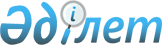 О признании утратившим силу решения Аршалынского районного маслихата от 17 мая 2018 года № 25/6 "Об утверждении Правил управления бесхозяйными отходами, признанными решением суда поступившими в коммунальную собственность Аршалынского района"Решение Аршалынского районного маслихата Акмолинской области от 10 сентября 2021 года № 14/3. Зарегистрировано в Министерстве юстиции Республики Казахстан 20 сентября 2021 года № 24445
      В соответствии со статьей 27 Закона Республики Казахстан "О правовых актах", Аршалынский районный маслихат РЕШИЛ:
      1. Признать утратившим силу решение Аршалынского районного маслихата "Об утверждении Правил управления бесхозяйными отходами, признанными решением суда поступившими в коммунальную собственность Аршалынского района" от 17 мая 2018 года № 25/6 (зарегистрировано в Реестре государственной регистрации нормативных правовых актов под № 6644).
      2. Настоящее решение вводится в действие по истечении десяти календарных дней после дня его первого официального опубликования.
					© 2012. РГП на ПХВ «Институт законодательства и правовой информации Республики Казахстан» Министерства юстиции Республики Казахстан
				
      Секретарь районного маслихата

Е.Казбеков
